РЕКОМЕНДАЦІЇ БАТЬКАМ ЩОДО ВИХОВАННЯ ДІТЕЙПовірте в неповторність своєї дитини, що вона – єдина, унікальна, не схожа на жодну іншу і не є вашою точною копією. Тому не варто вимагати від неї реалізації заданої вами життєвої програми і досягнення поставленої вами мети. Дайте їй право прожити власне життя.Дозвольте дитині бути собою, зі своїми вадами, вразливими місцями та чеснотами. Приймайте її такою, якою вона є, підкреслюйте її сильні властивості.Не соромтеся виявляти свою любов до дитини, дайте їй зрозуміти, що любитимите її за будь-яких обставин.Не бійтеся “залюбити” своє маля: саджайте його собі на коліна, дивіться йому в очі, обіймайте та цілуйте, коли воно того бажає.Обираючи знаряддя виховного впливу, удавайтеся здебільшого до ласки та заохочення, а не до покарання та суду.Намагайтеся, щоб ваша любов не перетворилася на вседозволеність та бездоглядність. Встановіть чіткі межі дозволеного (бажано, щоб заборон було небагато – лише найголовніше) і дозвольте дитині вільно діяти в цих межах. Неухильно дотримуйтесь встановлених вами заборон і дозволів.Ніколи не давайте дитині особистих негативних оціночних суджень: ” ти поганий”, “ти брехливий”, “ти злий”. Оцінювати треба лише вчинок. Треба казати: “Твій вчинок поганий, але ж ти хороший і розумний хлопчик (дівчинка) надалі не повинен так робити”.Не забувайте, що шлях до дитячого серця пролягає через гру. Саме у процесі гри ви зможете передати необхідні навики, знання, поняття, про життєві правила та цінності, зможете краще зрозуміти одне одного.Частіше розмовляйте з дитиною, пояснюйте їй незрозумілі явища, ситуації суть заборон та обмежень. Допоможіть їй навчитися висловлювати свої бажання, почуття та переживання,т лумачити поведінку свою та інших людей.Нехай не буде жодного дня без прочитаної разом книжки (день варто закінчувати читанням доброї, розумної книжки).Розмовляйте  з  дитиною,  розвивайте  її  мовлення.  Щодня цікавтеся її справами, проблемами, переживаннями, досягненнями.Дозволяйте дитині малювати, розфарбовувати,  вирізати, наклеювати, ліпити, працювати з конструктором. Заохочуйте її до цього, створюйте умови.Привчайте дітей до самообслуговування, формуйте трудові навички та любов до праці (підтримуйте ініціативу й бажання допомагати вам)Здатність почути, зрозуміти дитину – своєрідний місток між батьками та дітьми.БАТЬКИ – ПРИКЛАД ДЛЯ ДІТЕЙБудьте гарним прикладом для своїх дітей у ставленні до власного здоров’я.Ведіть здоровий спосіб життя.Займайтесь фізичною культурою, виконуйте вранці вправи ранкової гімнастики. Практикуйте вдома певну систему оздоровлення всіх членів родини, в тому числі й дитини.Налагодіть у сім’ї  активно-динамічний  відпочинок.Організовуйте сімейні прогулянки на природу, щоб змалечку привити дітям бережливе ставлення до навколишнього середовища.Пам’ятайте, що здоровий спосіб життя – це правильно організована діяльність, сприятливі умови побуту, активний відпочинок і здоровий мікроклімат у родині.Не паліть і не пийте спиртних напоїв у присутності дітей. Пам’ятайте! Діти схильні імітувати ваші дії в дитячому садку.Формуйте у дітей світоглядно-оздоровчу поведінку на основі реалізації принципів: пізнай себе, створи себе і допоможи собі сам.Привчайте дітей щоденно піклуватися про своє здоров’я:– виконувати різні фізичні вправи;– правильно харчуватись;– загартовуватись;– спілкуватися з друзями;– дотримуватися особистої  гігієни;– дотримуватися режиму дня;– знаходити час для розваг на свіжому повітрі, дивитися цікаві телепередачі, користуватися бліотекою і т. д.Синергія родини щодо формування включення самоактуалізації, саморегуляції, самосвідомості, самоцінності, самоконтролю особистості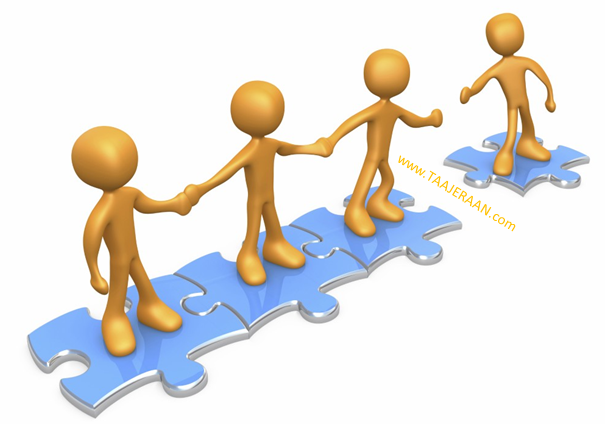 Київ 2020 Розмовляйте з дітьми вірно     Не вірноНе бігай по калюжахНе кричиНе їж так швидко     Знову гармидер?Скільки тебе чекати?Куди поліз!!?     Впадеш!Будеш знову плакати.Послизнешся!!!Намокнеш!Не бігай!Не спішиХватить вже!Ти що, глухий!Ти що, сліпий!Тобі не стидно!?Хто тобі дозволив так розмовляти?!Я ж казала!Нічого в тебе не вийде!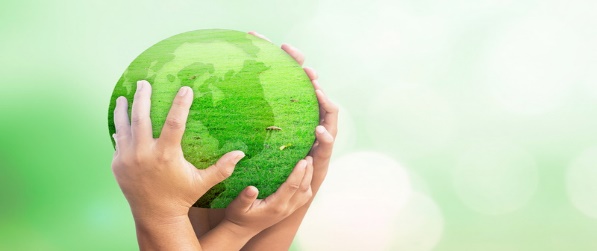 Такі вислови виховують у дитини гідність та самоповагу.   ВірноОбійди калюжуГовори тихіше, будь ласкаДобре прожовуй їжу        Приберись, будь ласка.Нам пора вже йти, попрощайся.Спустися , будь ласка.        Будь обережним.Подумай про наслідки?Обережно, дивись під ноги.Візьми парасольку, вдінь чобітки.Йди спокійною ходою.Ти встигнеш.Час вийшов, пора закінчувати.Почуй мене , будь ласка.Зверни на це увагу!Мене дуже засмутив твій вчинок.В нашій сім’ї так не розмовляють.Зроби висновки і виправ помилки.Спробуй. Не спробуєш, не будеш знати.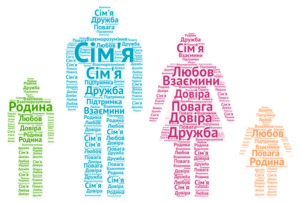 